曾赟昀个人介绍：高级制药工程师、执业药师，执业中药师，教授课程：有机化学，分析化学，天然药物化学，老年病管理，安全食品标准与认证，药剂学，药物分析，药物化学，基础化学（无机化学）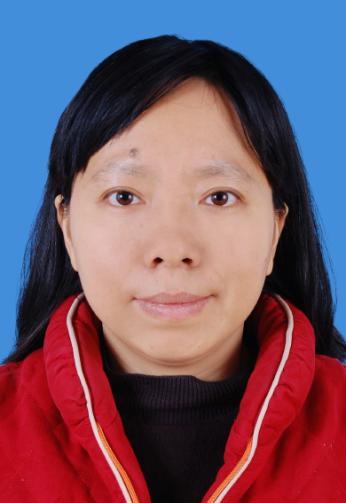 一、个人经历：1997~2015.11  制药企业从事药品研发和质量管理工作2015.11  至今     广东岭南职业技术学院专任教师教授食品标准与法规，安全食品标准与认证，有机化学，药物化学，分析化学、无机化学、老年人常见疾病预防（老年学）、药物制剂、药物检验技术、天然药物化学等课程二、研究项目:仙人掌枸杞叶降糖保健茶的研制通脉口服液制备新工艺研究华佗再造丸的现代化二次开发项目逍遥丸工艺及含量测定方法改进紫雪颗粒试行标准转正式标准的修订工作：在试行标准的基础上，增加了甘草，玄参的薄层鉴别。发明专利：一种复方蛇胆陈皮散的质量控制方法，专利号：200810029029三、主要著作《有机化学》参编 2018年8月出版，中国医药科技出版社出版。书号ISBN 978-7-5214-0287-2《药物检验技术》副主编 2020年2月出版，上海浦江教育出版社出版，书号;ISBN 978-7-81121-619-6《有机化学》主编 2021年5月出版，华中科技大学出版社出版，书号ISBN 978-7-5680-7566-9参编《药物制剂技术》ISBN:978-7-5214-2051-7中国医药科技出版社/中国健康传媒集团2020年10月1日出版四、获奖1.指导19级学生参加2020年度广东省职业院校学生专业技能大赛（高职组）“工业分析与检验”（高职组）赛项，获得三等奖2.指导19、20级学生参加2021年度广东省职业院校学生专业技能大赛（高职组）“工业分析与检验”（高职组）赛项，两个参赛队伍分别获得二等奖和三等奖五、社会兼职:九三学社医药四支社副主委兼组织委员